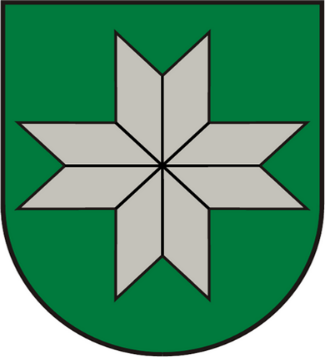 ALOJAS NOVADAUZŅĒMĒJU KOPSAPULCE2017.gada 1. decembrī				Alojā 		 			Nr.10/2017PROTOKOLSKopsapulces sākums plkst. 10:00Kopsapulci vada: Kopsapulci  protokolē: 	Zane Lapšāne-Celma, Alojas novada domes komercdarbības speciālisteDarba kārtība: Alojas novada domes priekšsēdētājas vietnieka Māra Možvillo uzruna.Nodarbinātības valsts aģentūras Limbažu filiāles vadītāja Baiba Boldāne-Platace: Nodarbinātības valsts aģentūras darbība 2017. gadā. Īsa Alojas novada nodarbinātības statistika. Eiropas Sociālā fonda projekti “Apmācība pie darba devēja”, “Subsidētās darba vietas bezdarbniekiem” un “ Jauniešu garantijas”.Nodarbinātības valsts aģentūras Limbažu filiāles Nodarbinātības organizatore Vanda Purmale: Nodarbinātības valsts aģentūras publiskais  CV un Vakanču portāls.3. Latvijas Darba devēju konfederācijas Vidzemes reģiona koordinatore Elīna Vējiņa: ESF projekts “Profesionālo izglītības iestāžu audzēkņu dalība darba vidē balstītās mācībās un mācību praksēs uzņēmumos”. “Darba drošības normatīvo aktu praktiskās ieviešanas un uzraudzības pilnveidošana”.4. Limbažu novada uzņēmējdarbības konsultants Agris Vēveris: Limbažu novada Uzņēmēju konsultatīvās padomes un uzņēmējdarbības aktivitātes.5. AS “Attīstības finanšu institūcijas Altum” Vidzemes reģiona vadītāja Olita Untāla: “ALTUM atbalsts uzņēmējiem”.6. Uzņēmēju konsultatīvās padomes priekšsēdētāja Inga Možvillo: Atskaite par Alojas novada uzņēmēju konsultatīvās padomes darbu.7. Uzņēmēju konsultatīvās padomes locekļu un priekšsēdētāja un priekšsēdētāja vietnieka pārvēlēšana.1. Sapulces sākumā Alojas novada domes priekšsēdētāja vietnieks Māris Možvillo klātesošos iepazīstināja ar aktuālākajiem datiem saistībā ar uzņēmējdarbību novadā – lielākiem 2016. gada nodokļu maksātājiem, darba spējīgām personām, nodarbināto skaitu novadā un pārvaldēs.2. Turpinot kopsapulci Nodarbinātības valsts aģentūras (NVA) Limbažu filiāles vadītāja Baiba Boldāne-Platace iepazīstināja klātesošos ar NVA apkopoto informāciju Limbažu novadā un situāciju Alojas novadā. Klātesošie tiek iepazīstināti ar Eiropas Sociālā fonda projektu “Apmācība pie darba devēja”, kādi ir nosacījumi, lai piedalītos šajā projektā, kādi ir ieguvumi darba devējam un bezdarbniekam, kas iesaistījies šajā projektā. Tika stāstīts par iepriekšējo pieredzi, kas iegūta iesaistoties šajā projektā, kā arī par piešķirto finansējumu.ESF projektā “Subsidētās darba vietas bezdarbniekiem” vislielākais piedāvāto profesiju skaits ir mazkvalificētie darbinieki. Tika uzslavēti Alojas novada darba devēji, kas piedalās šajā projektā – SIA “Trīs saujas smilšu” un SIA “Aprūpes nams Urga”. Tika stāstīts par bezdarbnieku ieguvumiem iesaistoties šajā projektā: mobilitātes atbalsts, iegūtā darba pieredze, kas dod iespēju atgriezties darba tirgū, kā arī projekta ietvaros var iesaistīties pastāvīgā darba vietā šajā pat uzņēmumā. B. Boldāne-Platace informē par ESF projektu “Jauniešu garantijas”, kam šis projekts ir paredzēts, kas tiek iegūts iesaistoties šajā projektā. Nodarbinātības valsts aģentūras Limbažu filiāles Nodarbinātības organizatore Vanda Purmale informēja klātesošos par Nodarbinātības valsts aģentūras publiskais  CV un Vakanču portāls. Tika sniegta informācija par pieprasītākām vakancēm Latvijā kopumā. Tika akcentētas darba devēja un darba ņēmēja priekšrocības NVA vakanču portāla izmantošanā.3. Latvijas Darba devēju konfederācijas Vidzemes reģiona koordinatore Elīna Vējiņa klātesošos informēja par  ESF projektu “Profesionālo izglītības iestāžu audzēkņu dalība darba vidē balstītās mācībās un mācību praksēs uzņēmumos”. Kas nepieciešams, lai šajā aktivitātē iesaistītos un kas var būt projektā iesaistītās personas, kā arī projekta priekšrocības. Vairāki Alojas novada uzņēmumi ir iesaistījušies šajā projektā.Tika stāstīts par vēl vienu uzņēmējiem aktuālu projektu - “Darba drošības normatīvo aktu praktiskās ieviešanas un uzraudzības pilnveidošana”, šī projekta ietvaros var saņemt bezmaksas konsultācijas darba tiesību jautājumos, uzsvars uz darba strīdu jautājumiem, kā arī konsultācijas darba drošības jautājumos.4. Limbažu novada uzņēmējdarbības konsultants Agris Vēveris dalījās pieredzē par Limbažu novada Uzņēmēju konsultatīvās padomes un uzņēmējdarbības aktivitātēm. Prezentācijas sākumā A. Vēveris stāstīja par Limbažu novada Uzņēmēju konsultatīvās padomes vēsturi, tās struktūru, kā arī sēžu darba kārtību. I. Caunei un I. Možvillo ir interese par uzņēmēju konsultatīvās padomes saskarsmi ar pašvaldību. A. Vēveris atbild, ka uz sēdēm tiek aicināti domes pārstāvji, kā arī padome var iesniegt savus ieteikumus pašvaldībai. A. Vēveris iepazīstina kopsapulces apmeklētājus ar Limbažu novada uzņēmēju konsultatīvās padomes svarīgākiem pieņemtajiem lēmumiem un paveiktajiem darbiem. N. Minalto vēlas noskaidrot, vai ir kāds jautājums, kuru izskatīšanā liela ietekme bijusi no uzņēmēju konsultatīvai padomei. A. Vēveris komentē, ka diskutējot padome iesaistās dažādos jautājumos. Z. Lapšāne-Celma jautā par pasākumiem, kas uzņēmējiem tiek organizēti papildus. A. Vēveris atbild, ka tie ir semināri, bet nav cerētā aktivitāte. A. Bondaram interesē, vai uzņēmēji piedalās pašvaldības budžeta apspriešanā. A. Vēveris atbild, ka uzņēmēji šī jautājuma apspriešanā nepiedalās. V. Bārda vēlas noskaidrot par uzņēmēju konsultatīvās padomes un uzņēmēju kluba veidošanu, vai šiem abiem vajadzētu būt paralēli. A. Vēveris komentē, ka ideālā variantā būtu veidot uzņēmēju klubu, kur paši uzņēmēji veido savu budžetu, jo konsultatīvā padome nedarbojas, uzņēmēju kluba biedriem būtu lielāka interese darboties. 5. AS “Attīstības finanšu institūcijas Altum” Vidzemes reģiona vadītāja Olita Untāla informē par “ALTUM atbalstu uzņēmējiem”. O. Untāla savā prezentācijā uzsvaru likusi uz Altum sadarbību ar viņu sadarbības partneriem. Šobrīd aktuālākais ir daudzdzīvokļu māju energoefektivitātes paaugstināšana, kāpēc tas būtu svarīgi ne tikai iedzīvotājiem, bet arī pašvaldībām, kā arī par noteikumiem, ko paredz šis projekts. O. Untāla iepazīstina uzņēmējus ar Altum piedāvājumu uzņēmējiem, par iespējām un noteikumiem, par finansējuma iegūšanas veidiem un iespējām, par to, kas ir iespējams, ja uzņēmēji ar savu ideju vēršas Altum. O. Untāla iepazīstina klātesošos ar uzņēmējiem ar kuriem lepojas. O. Untāla vērš uzmanību, ka visa informācija ir apkopota Altum mājas lapā, neskaidrību un jautājumu gadījumā var sazināties ar speciālistiem.6. Uzņēmēju konsultatīvās padomes priekšsēdētāja Inga Možvillo: Atskaite par Alojas novada uzņēmēju konsultatīvās padomes darbu. I. Možvillo saka lielu paldies uzņēmējiem par iesaistīšanos un par saziedoto naudu balvām “Neklātienes ceļojums” un “Sirds skolotājs”. I. Možvillo atskatās uz uzņēmēju konsultatīvās padomes darbību, sniedz ieskatu par svarīgākajiem realizētajiem projektiem, pieņemtajiem lēmumiem, notikušo sēžu skaitu un sarīkotām tikšanās reizēm ar dažādiem speciālistiem, kā arī dažādām aktivitātēm uzņēmējiem.7. Uzņēmēju konsultatīvās padomes locekļu un priekšsēdētāja un priekšsēdētāja vietnieka pārvēlēšana. I. Možvillo aicina uzņēmējus izvirzīt savas kandidatūras. Z. Lapšāne-Celma informē klātesošos par kandidātiem, kuri sevi ir izvirzījuši uzņēmēju konsultatīvās padomes locekļu amatam, bet dažādu iemeslu dēļ nav varējuši ierasties, tie ir, SIA “AD celtnieks” valdes priekšsēdētājs Didzis Dubra, SIA “JVA Baltic” valdes priekšsēdētāja Jolanta Apiņa, pašnodarbinātais Andrejs Lācis.Tiek ievēlēts protokolists – Alojas novada domes komercdarbības speciāliste- Zane Lapšāne -Celma un balsu skaitītāji – SIA “Trīs saujas smilšu” valdes locekle Inga Bartkēviča un SIA “Aloja Starkelsen” valdes loceklis Andrejs Hansons.I. Možvillo lūdz izvirzīt kandidātus jaunajam  Uzņēmēju konsultatīvās padomes sastāvam. Tiek izvirzīti 13 kandidāti  un attiecīgi notiek balsošana pēc, kuras katrs saņem balsu skaitu:Andrejs Lācis (pašnodarbināta persona) – 11 balsis;Normunds Minalto (z/s “Sunīsi”) – 16 balsis;Māris Siktārs (SIA “Draugu Dārzs”) – 18 balsis;Viola Ķikute (SIA “Alewood”) – 13 balsis;Alvis Bondars (SIA “Draugu Dārzs”) – 15 balsis;Uldis Rumba (z/s “Teterīši”) – 14 balsis;Kristīne Brūvere (SIA “MKM Grupa”) – 15 balsis;Ilze Caune (SIA “Aloja Starkelsen”) – 16 balsis;Ingus Štelcs (SIA “Alojas Novada Saimniekserviss”) – 11 balsis;Inga Možvillo (SIA “Saldo I.M.”) – 18 balsis;Jolanta Apiņa (SIA “JVA Baltic”) – 10 balsis;Mikus Možvillo (SIA “Mikmar”) – 8 balsis;Didzis Dubra (SIA “AD Celtnieks”) – 6 balsis;Atkārtotā balsojumā piedalījās Andrejs Lācis (iegūstot 11 balsis), Ingus Štelcs ( iegūstot 7 balsis).Uzņēmēju konsultatīvās padomes sastāvs turpmākam darbam ir: Izvirzītie pašvaldības pārstāvji, uzņēmējiem izvēloties, tiks iecelti ar domes lēmumu 28. decembrī. Izvirzītie Alojas novada domes pārstāvji: nekustamo īpašumu speciāliste Gunita Meļķe – Kažoka un attīstības nodaļas vadītāja Marika Kamale.Uzņēmēji vienojas, ka pirmajā sapulcē, kas notiks 10. janvārī plkst. 16.00 Uzņēmējdarbības atbalsta centrā – bibliotēkā “Sala”, tiks ievēlēti uzņēmēju konsultatīvās padomes priekšsēdētājs  un priekšsēdētāja vietnieks.Kopsapulce slēgta: 14.20Kopsapulci protokolēja:				 Zane Lapšāne-CelmaUzņēmējiIlze CauneSIA “Aloja Starkelsen”Inga MožvilloSIA “Saldo. I. M”Andrejs LācisPašnodarbināta personaUldis Rumbaz/s “Teterīši”Viola ĶikuteSIA “Alewood”Kristīne BrūvereSIA “MKM Grupa”Māris SiktārsSIA “Draugu Dārzs”Alvis BondarsSIA “Draugu DārzsNormunds Minaltoz/s “Sunīši”